Template 2: Executive Summary 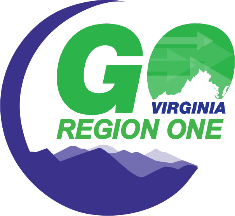 Executive SummaryProvide a one-page summary of the proposed project. This should convey your project concept(s) assuming no prior knowledge of the project and include key pieces of information such as a project summary, connection to priorities in the Growth and Economic Diversification Plan, ROI in terms of higher paying jobs and out of state investment, transformative nature of project, localities involved and partners. The executive summary should be suitable for distribution to the public and may be published by GO Virginia. 